The Emperor’s Excellent Pumpkin PieServed with Imperial Ice CreamPalpatine’s Pastry Case:8 Imperial Ounces Fel Empire Flour4 Imperial Ounces Stratt Fat ½ tsp Salt3-4 tbsp Cold WaterPalpatine’s Pumpkin Filling:1 Imperial Pound Cooked, Mashed Pumpkin12 Imperial Fluid Ounces Emperor’s Evaporated Milk2 Eggs, beaten 6 Imperial Ounces Brown Sugar½ tsp Coruscant Cinnamon½ tsp Notronian Nutmeg½ Galactic Ginger½ tsp SaltPreheat oven to 400 degrees Fahrenheit.  Rub the fat into flour and add salt. Add the water a tablespoon at a time and make a dough.  Roll out on a floured surface until thin and line a dish. In a separate bowl, combine all the filling ingredients with an electric mixer. Pour into pastry case and bake in oven for 40 minutes or until set.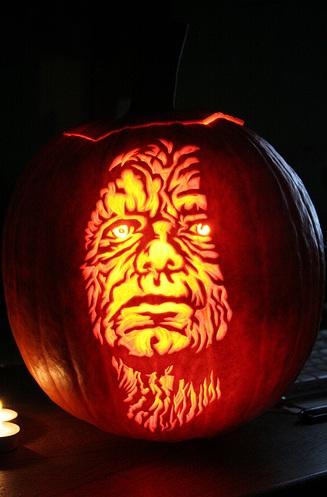 